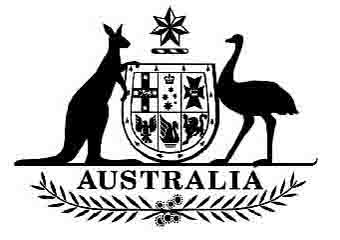 直接援助计划 （DAP）申请表http://www.china.embassy.gov.au/bjngchinese/DAPcn1.html填写申请表之前，请仔细阅读DAP信息。申请表不能超过5页。超过5页的申请表将不被考虑。项目概况及联系途径请尽可能详细地填写本部分项目名称：_________________________________________________________________项目位置：_______________________________________________             省            市            县             村单位名称：________________________________________________项目负责人姓名：_________________	联系人: ____________________地址: __________________________________________________________邮政编码：___________________		电话号码：__________________		传真号码：___________________手机：______________________		邮箱： ______________________项目情况：（新项目或者已有项目的继续）___________________________项目总费用：___________________申请援助总额：_________________配套地方出资总额：_________________其他配套资金总额（例如：县政府或省政府等其他机构）：______________其他出资单位名称：——————————————————————————————————————————————————————————————————————————一、项目简介 ____________________________________________________________________________________________________________________________________________________________________________________________________________________________________________________________________________________________________________________________________________________________________________________________________________________________________________________________________________________________________________________________________________________________________________________________________________________________________________________________________________________________________________________________________________________________________二、项目位置    简单描述所在地区情况（如山区、沿海或边远内陆等），项目地点（如学校城镇等）以及其他特点包括主要就业渠道和人均收入等。____________________________________________________________________________________________________________________________________________________三、陈述问题概述项目历史，需要资金的原因以及该项目将如何为本地区的发展作出贡献。__________________________________________________________________________________________________________________________________________________________________________________________________________________________________________________________________________________________________________________________________________________________________________________四、陈述计划中的解决办法    请讲明解决这个问题的计划 。尽量详细地叙述该项目的实施情况以及您认为该项目有帮助的理由。__________________________________________________________________________________________________________________________________________________________________________________________________________________________________________________________________________________________________________________________________________________________________________________________________________________________________________________________________________________________________________________________________________________________________________________________________________________________________________________________________________________________五、谁来实施这个项目    请说明谁负责该项目的管理和实施，包括他们从事这项工作的资格和以前的经验。____________________________________________________________________________________________________________________________________________________________________________________________________________________________________________________________________________________________________________________________________________________________________________________________________________________________________________________________六、谁将受益于该项目    项目应该为具体的社团或团体带来好处。请描述这一社区或团体的特点以及该项目如何为具体成员带来好处。______________________________________________________________________________________________________________________________________________________________________________________________________________________________________________________________________________________________________________________________________________________________________________________________________________________________________________________________________________________________________________________________________七、项目需款总额和从直接援助计划中申请的数额   （请注意：直接援助款最高限额是4.8万澳元）    请附上详细预算和概算，请将项目所需经费清楚分类列出，例如设备、用工、材料、运输等。需购买的设备和材料请逐项列明并标明价格。______________________________________________________________________________________________________________________________________________________________________________________________________________________________________________________________________________________________________________________________________________________________________________________________________________________________________________________________________________________________________________________________________________________________________________________________________________________________________________________________________________________________________________________________________________________________________________________________________________________________________________八、申请者能作哪些贡献例如资金、劳力或者材料方面的贡献等。________________________________________________________________________________________________________________________________________________________________________________________________________________________________________________________________________________________________________九、其他单位能作什么贡献    请列出单位名称以及每个单位出资的确切数额。若有信件或文件证明其他单位出资额，请附上。________________________________________________________________________________________________________________________________________________________________________________________________________________________________________________________________________________________________________十、大约需要多久才能完成该项目____________________________________________________________________________________________________________________________________________________ 十一、项目竣工后，谁负责管理？________________________________________________________________________________________________________________________________________________________________________________________________________________________________________________________________________________________________________十二、推荐单位信息	(两个曾经合作过的组织,或者可以证明组织信誉度的单位,如政府机构或其他国际组织等。仅核实被批准项目的信息。)1.推荐单位: ____________________________________________________________________________________________________________________________________________________与推荐单位关系 (以及或相关项目名称):___________________________________________________________________________________________________________________________________________________________________________________联系人: ________________________    电话:_________________________手机：__________________________	邮件:_________________________2.推荐单位:____________________________________________________________________________________________________________________________________________________与推荐单位关系 (以及或相关项目名称):___________________________________________________________________________________________________________________________________________________________________________________联系人: ________________________    电话:_________________________手机：__________________________	邮件:_________________________十三、附加材料      请提供任何有帮助的其他材料（如有必要可以加一页）。“直接援助计划委员会”欢迎您在申请报告中附上照片、草图和地图以帮助解释您的项目。请保证申请表的总页数不超过5页。澳大利亚驻华使馆